  Vector Racer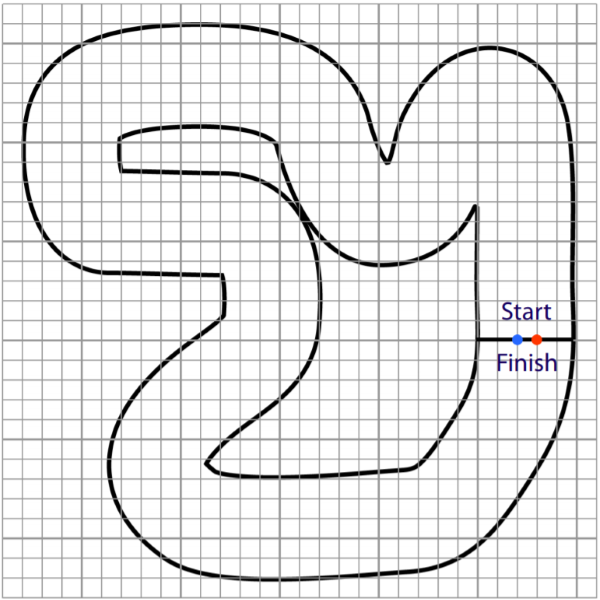 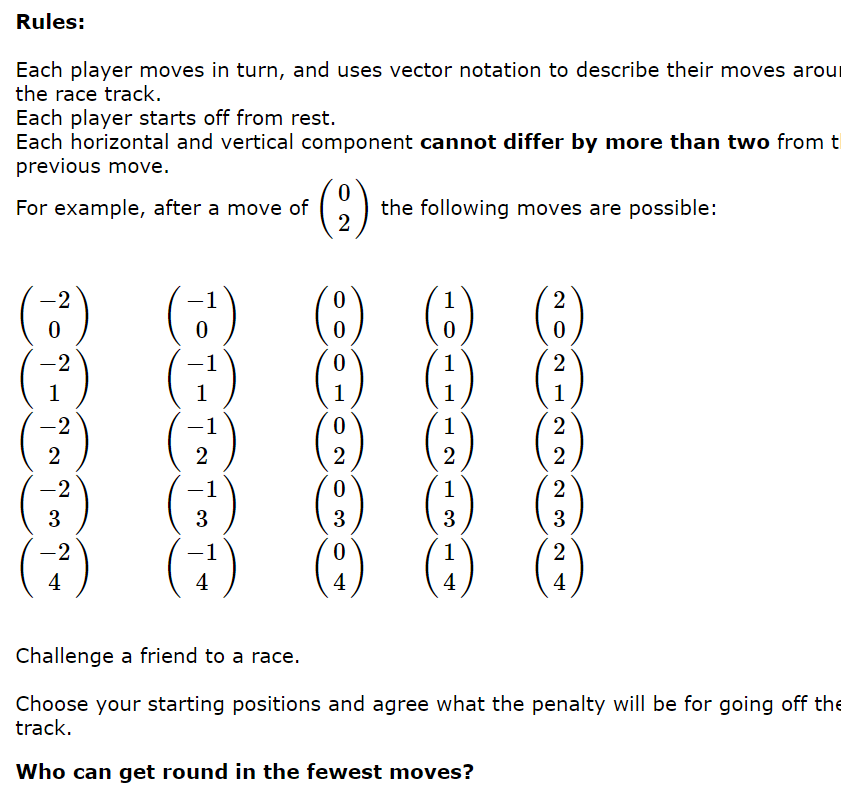 